День девятый«День здоровья и спорта»Спортивно игровая программа «Чемпионат весёлого мяча»Спортивно-игровую программу "Чемпионат веселого мяча"  в лагере «РОСТОК» провела работница сельского Дома культура О.А. Городова.  В мероприятии приняли участие дети из отряда «Лучики» и «220 ВОЛЬТ».  Ребята разделились на команды и соревновались в спортивных конкурсах с мячом. Победила дружба, а в качестве приза была организована для всех весёлая дискотека.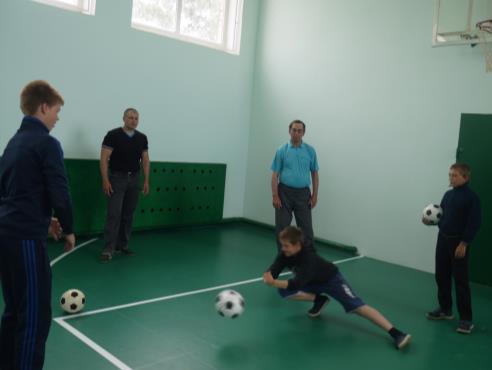 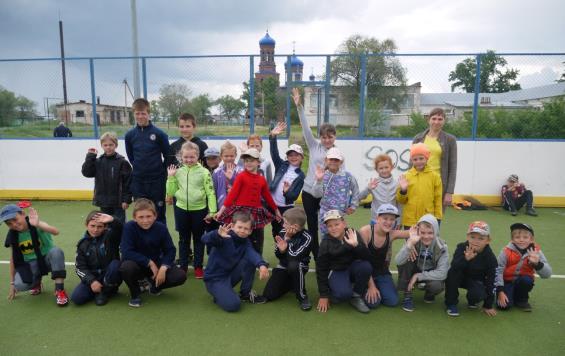 Спортивная викторинаНужно, нужно заниматься по утрам и вечерам!Умываться, закаляться и со спортом подружиться!Быть здоровым постараться. Это нужно только нам!«Здоровье, самое замечательное состояние нашего организма. Когда мы здоровы, чувствуем себя хорошо. Мы легко занимаемся спортом и с радостью развлекаемся. Сохранять и укреплять здоровье нужно с детских лет…» – такими словами начала своё мероприятие воспитатель лагеря «РОСТОК» Стерликова Т.Ю. Она провела спортивную викторину. Ребята разделились на три команды: «Крепыши», «Неболейка», «Здоровячок». Отвечая на вопросы викторины, дети узнали много важного и полезного для того, чтобы укрепить своё здоровье, занимаясь спортом и физкультурой. 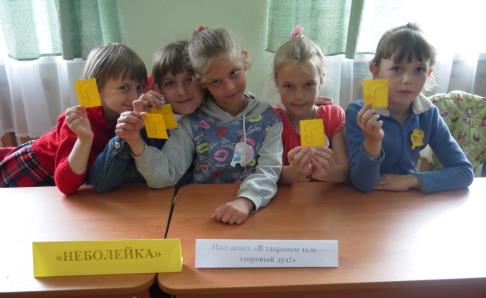 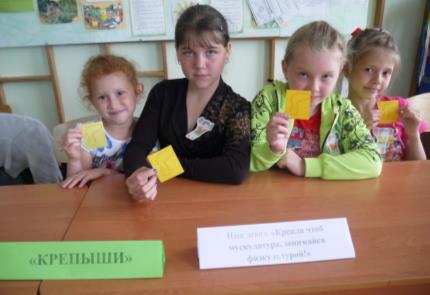 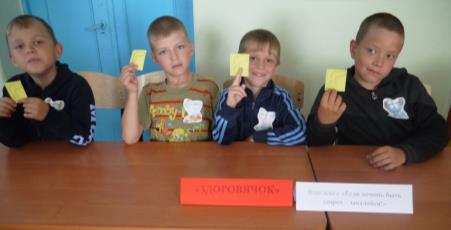 Конкурс рисунков  и плакатов «Дети против наркотиков»Ребята и воспитатели Абрамова Е.А. и Юшина С.В. отряда «220 ВОЛЬТ» участвовали в конкурсе рисунков и плакатов «Дети против наркотиков». 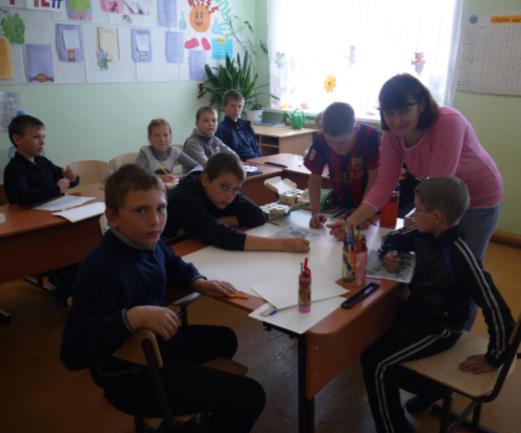 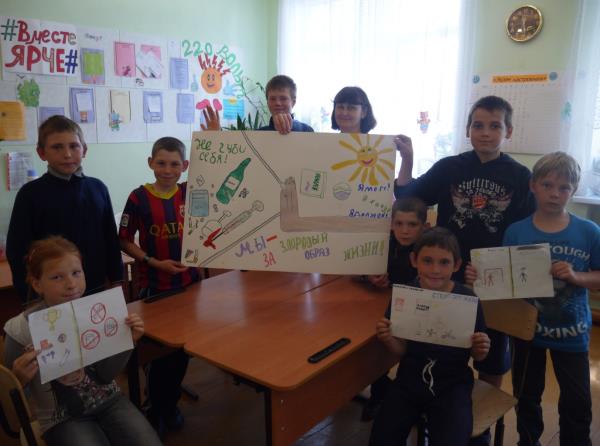 Соревнования «Молодецкие забавы»На Молодецких забавах добры молодцы, могут выяснять, кто же из них самый сильный, ловкий, выносливый. В лагере «РОСТОК» прошли командные соревнования.Дети с интересом участвовали в спортивных конкурсах на силу, ловкость, выносливость и быстроту. Жюри подвели итог спортивным соревнованиям: самый сильный – Мельников Артём, самый ловкий – Ремнёв Тимофей, самый выносливый – Устинов Вячеслав, а самая быстрая – Чижевич Лиза. Молодцы ребята!!!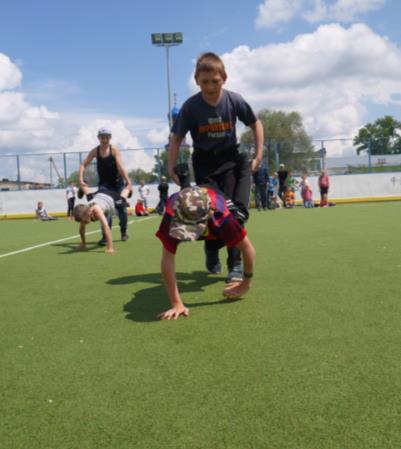 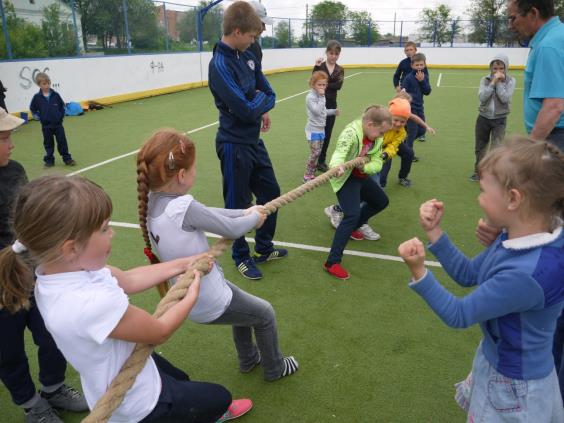 